ЗАКОНКРАСНОДАРСКОГО КРАЯО НАЛОГЕ НА ИМУЩЕСТВО ОРГАНИЗАЦИЙПринятЗаконодательным Собранием Краснодарского края19 ноября 2003 годаСтатья 1. Общие положенияНастоящий Закон в соответствии с Налоговым кодексом Российской Федерации устанавливает на территории Краснодарского края налог на имущество организаций (далее также - налог), определяет ставку налога, порядок уплаты данного налога, особенности определения налоговой базы отдельных объектов недвижимого имущества, а также налоговые льготы и основания для их использования налогоплательщиками.(в ред. Законов Краснодарского края от 29.11.2013 N 2831-КЗ, от 06.07.2022 N 4723-КЗ)Налогоплательщики налога на имущество организаций, объекты налогообложения, налоговая база, налоговый период и порядок исчисления налога устанавливаются главой 30 Налогового кодекса Российской Федерации.Статья 1(1). Особенности определения налоговой базы в отношении отдельных объектов недвижимого имущества(введена Законом Краснодарского края от 29.04.2016 N 3388-КЗ)Налоговая база как кадастровая стоимость объектов недвижимого имущества определяется в отношении:1) административно-деловых центров и торговых центров (комплексов) и помещений в них;2) нежилых помещений, назначение, разрешенное использование или наименование которых в соответствии со сведениями, содержащимися в Едином государственном реестре недвижимости, или документами технического учета (инвентаризации) объектов недвижимости предусматривает размещение офисов, торговых объектов, объектов общественного питания и бытового обслуживания либо которые фактически используются для размещения офисов, торговых объектов, объектов общественного питания и бытового обслуживания;(п. 2 в ред. Закона Краснодарского края от 26.07.2019 N 4094-КЗ)3) жилых помещений, гаражей, машино-мест, объектов незавершенного строительства, а также жилых строений, садовых домов, хозяйственных строений или сооружений, расположенных на земельных участках, предоставленных для ведения личного подсобного хозяйства, огородничества, садоводства или индивидуального жилищного строительства.(п. 3 в ред. Закона Краснодарского края от 03.11.2021 N 4550-КЗ)Статья 2. Налоговые ставки(в ред. Закона Краснодарского края от 06.07.2022 N 4723-КЗ)1. Налоговая ставка устанавливается в размере 2,2 процента, за исключением случаев, предусмотренных настоящей статьей.2. Налоговая ставка в отношении объектов недвижимого имущества, предусмотренных в статье 1(1) настоящего Закона, а также в отношении объектов недвижимого имущества иностранных организаций, не осуществляющих деятельности в Российской Федерации через постоянные представительства, а также объектов недвижимого имущества иностранных организаций, не относящихся к деятельности данных организаций в Российской Федерации через постоянные представительства, налоговая база в отношении которых определяется как их кадастровая стоимость, устанавливается в размере 2 процентов.Статья 3. Налоговые льготы(в ред. Закона Краснодарского края от 06.05.2016 N 3398-КЗ)1. От уплаты налога на имущество организаций освобождаются:1) органы местного самоуправления в Краснодарском крае, а также учреждения, находящиеся в ведении указанных органов, в части имущества автомобильных дорог общего пользования, мостов и иных транспортных и пешеходных инженерных сооружений.Органы местного самоуправления в Краснодарском крае, а также учреждения, находящиеся в ведении указанных органов, освобождаются от уплаты налога на имущество организаций в части указанного имущества в случае, если данное имущество не используется в предпринимательской деятельности;2) организации потребительской кооперации, осуществляющие свою деятельность в соответствии с Законом Российской Федерации от 19 июня 1992 года N 3085-I "О потребительской кооперации (потребительских обществах, их союзах) в Российской Федерации", потребительские кооперативы и их союзы, заключившие до 1 января 2017 года соглашения с государственными органами и органами местного самоуправления об участии в создании условий для обеспечения жителей поселений услугами общественного питания, торговли и бытового обслуживания, в отношении имущества, указанного в пунктах 1 и 2 статьи 1(1) настоящего Закона, в 2023 году в размере 25 процентов исчисленного к уплате налога;3) общественные организации отраслевых профессиональных союзов и их объединений (союзов) в отношении имущества, указанного в пунктах 1 и 2 статьи 1(1) настоящего Закона (за исключением объектов, используемых в предпринимательской деятельности), в 2023 году в размере 85 процентов исчисленного к уплате налога;4) организации, осуществлявшие на территории Краснодарского края строительство футбольных стадионов высшей категории в отношении построенных ими объектов спорта и объектов, используемых для осуществления образовательной деятельности, в размере 99 процентов исчисленного к уплате налога;5) организации, являющиеся участниками национального проекта (программы) "Производительность труда" (далее - национальный проект), в отношении вновь вводимых в эксплуатацию на территории Краснодарского края с 1 января 2020 года объектов недвижимого имущества в размере 99 процентов исчисленного к уплате налога.Для целей настоящего пункта:участие организации в национальном проекте подтверждается одним из следующих документов:гражданско-правовой договор (соглашение), заключенный(ое) в целях реализации мероприятий национального проекта между налогоплательщиком и некоммерческой организацией, учредителем (участником либо одним из учредителей, участников) которой является Российская Федерация или Краснодарский край;гражданско-правовой договор, заключенный между налогоплательщиком и иной организацией, источником финансового обеспечения которого являются средства бюджета Краснодарского края, предоставленные налогоплательщику в рамках реализации национального проекта;(в ред. Закона Краснодарского края от 02.06.2023 N 4910-КЗ)налоговая льгота, установленная настоящим пунктом, применяется в отношении объектов недвижимого имущества, налоговая база по которым определяется как их среднегодовая стоимость, а также в отношении объектов недвижимого имущества, налоговая база по которым определяется как их кадастровая стоимость;6) организации, осуществляющие перевозки железнодорожным транспортом, в отношении объектов транспортной инфраструктуры, построенных в рамках раздела "Транспортная инфраструктура" подпрограммы "Строительство и реконструкция объектов для развития города Сочи как горноклиматического курорта" Программы строительства олимпийских объектов и развития города Сочи как горноклиматического курорта, утвержденной постановлением Правительства Российской Федерации от 29 декабря 2007 года N 991 (далее - Программа строительства олимпийских объектов), в 2023 году в размере 90 процентов исчисленного к уплате налога;7) организации в отношении недвижимого имущества, расположенного на территории Краснодарского края, учитываемого на балансе таких организаций, в состав которого в соответствии со сведениями, содержащимися в Едином государственном реестре недвижимости, исходно-разрешительной документации, или документами технического учета (инвентаризации) объектов недвижимости входят выставочные павильоны (залы) суммарной выставочной площадью не менее 35000 квадратных метров, расположенного на земельных участках с разрешенным видом использования, предусмотренным кодом 4.10 классификатора видов разрешенного использования земельных участков, в размере 95 процентов исчисленного к уплате налога;8) организации, имеющие в собственности горнолыжные трассы на территории Краснодарского края, включенные по состоянию на 1 января 2022 года в отраслевые перечни системообразующих организаций российской экономики, одобренные решением Правительственной комиссии по повышению устойчивости развития российской экономики, в отношении объектов недвижимого имущества, построенных в соответствии с Программой строительства олимпийских объектов полностью либо частично за счет денежных средств, привлеченных в соответствии с заключенными ими с государственными корпорациями кредитными договорами, в пределах пяти последовательных налоговых периодов в следующих размерах:в 2023 году - 90 процентов исчисленного к уплате налога в отношении имущества, указанного в абзаце первом настоящего пункта;в 2024 году - 80 процентов исчисленного к уплате налога в отношении имущества, указанного в абзаце первом настоящего пункта;в 2025 году - 70 процентов исчисленного к уплате налога в отношении имущества, указанного в абзаце первом настоящего пункта;в 2026 году - 60 процентов исчисленного к уплате налога в отношении имущества, указанного в абзаце первом настоящего пункта;в 2027 году - 50 процентов исчисленного к уплате налога в отношении имущества, указанного в абзаце первом настоящего пункта.Действие положений настоящего пункта не распространяется на объекты недвижимого имущества, используемые в деятельности по организации и проведению азартных игр.9) организации, осуществляющие мероприятия по догазификации населенных пунктов Краснодарского края, предусмотренные региональной программой газификации жилищно-коммунального хозяйства, промышленных и иных организаций Краснодарского края, утвержденной постановлением главы администрации (губернатора) Краснодарского края от 10 декабря 2018 года N 810 "Об утверждении региональной программы "Газификация жилищно-коммунального хозяйства, промышленных и иных организаций Краснодарского края", в отношении имущества сетей газораспределения, находящегося у них в собственности и относящегося к объектам жилищно-коммунального хозяйства, предназначенного для реализации указанных мероприятий (далее - объекты догазификации), построенного и введенного в эксплуатацию, начиная с 1 января 2022 года.Освобождение от уплаты налога на имущество организаций в соответствии с настоящим пунктом осуществляется в размере 99 процентов исчисленного к уплате налога.Право на применение налоговой льготы не распространяется в отношении имущества, относящегося к магистральным газопроводам.Применение налоговой льготы по налогу на имущество организаций, указанной в настоящем пункте, осуществляется при условии, что организация обеспечивает предоставление в налоговый орган согласия, предусмотренного статьей 102 Налогового кодекса Российской Федерации, на отнесение к общедоступным сведений в части объема уплаченного ими налога на имущество организаций за объекты догазификации.Документами, подтверждающими право на применение льготы, являются акты ввода объектов газораспределительной системы в эксплуатацию и (или) акты о приеме-передаче объектов газораспределительной системы (или их копии, заверенные в установленном порядке).Данные документы представляются при предоставлении налоговой льготы, а также прилагаются к налоговой декларации за каждый налоговый период.(п. 9 введен Законом Краснодарского края от 02.06.2023 N 4910-КЗ)10) некоммерческие образовательные организации в отношении объектов недвижимого имущества, находящихся по состоянию на 1 января 2023 года у них в собственности и построенных в соответствии с разделом "Объекты, обеспечивающие функционирование олимпийских спортивных объектов" подпрограммы "Строительство олимпийских спортивных объектов и объектов, обеспечивающих их функционирование" Программы строительства олимпийских объектов, в размере 50 процентов исчисленного к уплате налога.(п. 10 введен Законом Краснодарского края от 21.07.2023 N 4960-КЗ)(часть 1 в ред. Закона Краснодарского края от 06.07.2022 N 4723-КЗ)2. В целях стимулирования инвестиционной деятельности на территории Краснодарского края от уплаты налога на имущество организаций освобождаются:1) организации, реализовавшие и (или) реализующие инвестиционные проекты, одобренные высшим исполнительным органом государственной власти Краснодарского края до 1 июля 2016 года, в пределах расчетного срока окупаемости инвестиционного проекта, но не свыше трех лет, в части имущества, создаваемого или приобретаемого для реализации инвестиционного проекта и не входящего в состав налогооблагаемой базы до начала реализации инвестиционного проекта;2) утратил силу с 1 января 2017 года. - Закон Краснодарского края от 06.05.2016 N 3398-КЗ;3) организации, реализовавшие и (или) реализующие инвестиционные проекты по видам деятельности, указанным в приложении к настоящему Закону, в части имущества, создаваемого (приобретаемого) для реализации инвестиционного проекта, не входящего в состав налогооблагаемой базы до начала реализации инвестиционного проекта, введенного в эксплуатацию после 1 января 2016 года, - в пределах расчетного срока окупаемости инвестиционного проекта, но не более трех последовательных налоговых периодов в следующих размерах:в течение первого налогового периода - 77 процентов исчисленного к уплате налога в отношении имущества, указанного в абзаце первом настоящего пункта;в течение второго налогового периода - 64 процента исчисленного к уплате налога в отношении имущества, указанного в абзаце первом настоящего пункта;в течение третьего налогового периода - 50 процентов исчисленного к уплате налога в отношении имущества, указанного в абзаце первом настоящего пункта.На основании настоящего пункта налоговая льгота предоставляется организациям, реализовавшим и (или) реализующим инвестиционные проекты:объем осуществленных капитальных вложений по которым составляет от 50 миллионов рублей до 5 миллиардов рублей по видам деятельности, предусмотренным пунктами 1 - 41 приложения к настоящему Закону;объем осуществленных капитальных вложений по которым составляет от 1 миллиарда рублей до 5 миллиардов рублей по видам деятельности, предусмотренным пунктами 42 - 55 приложения к настоящему Закону.При определении объема капитальных вложений учитываются затраты на создание (приобретение) амортизируемого имущества, в том числе затраты на осуществление проектно-изыскательских работ, новое строительство, техническое перевооружение, модернизацию основных средств, реконструкцию зданий, приобретение машин, оборудования, инструментов, инвентаря (за исключением затрат на приобретение легковых автомобилей, мотоциклов, спортивных, туристских и прогулочных судов, а также затрат на строительство и реконструкцию жилых помещений).Освобождение от уплаты налога на имущество организаций в соответствии с настоящим пунктом не применяется в случае, если налогоплательщик:имеет задолженность по налогам, сборам и иным обязательным платежам в бюджеты бюджетной системы Российской Федерации;находится в стадии реорганизации, ликвидации, банкротства;4) организации, реализовавшие и (или) реализующие инвестиционные проекты, одобренные в порядке, установленном высшим исполнительным органом Краснодарского края, после 1 июля 2016 года, в части имущества, создаваемого (приобретаемого) для реализации инвестиционного проекта и не входящего в состав налогооблагаемой базы до начала реализации инвестиционного проекта, при условии осуществления хозяйственной деятельности на объектах, созданных в рамках инвестиционного проекта, и выхода на его проектную мощность - в пределах расчетного срока окупаемости инвестиционного проекта, но не более пяти последовательных налоговых периодов в следующих размерах:(в ред. Законов Краснодарского края от 07.02.2017 N 3565-КЗ, от 02.06.2023 N 4910-КЗ)а) в течение первых трех налоговых периодов - 100 процентов исчисленного к уплате налога в отношении имущества, указанного в абзаце первом настоящего пункта;б) в течение четвертого налогового периода - 77 процентов исчисленного к уплате налога в отношении имущества, указанного в абзаце первом настоящего пункта;в) в течение пятого налогового периода - 64 процента исчисленного к уплате налога в отношении имущества, указанного в абзаце первом настоящего пункта.В целях применения настоящего пункта под проектной мощностью понимается производственная мощность по инвестиционному проекту, предусмотренная в программе производства и реализации продукции бизнес-плана инвестиционного проекта, представляемого инвестором с целью получения государственной поддержки и соответствующего макету бизнес-плана, утвержденному в порядке, установленном высшим исполнительным органом Краснодарского края;(в ред. Закона Краснодарского края от 02.06.2023 N 4910-КЗ)5) организации, реализовавшие и (или) реализующие инвестиционные проекты, включенные в реестр стратегических инвестиционных проектов после 1 июля 2016 года, предусмотренный Законом Краснодарского края от 2 июля 2004 года N 731-КЗ "О стимулировании инвестиционной деятельности в Краснодарском крае", в части имущества, создаваемого (приобретаемого) для реализации инвестиционного проекта и не входящего в состав налогооблагаемой базы до начала реализации инвестиционного проекта, - в пределах расчетного срока окупаемости инвестиционного проекта, но не более семи последовательных налоговых периодов в следующих размерах:а) в течение первых четырех налоговых периодов - 99 процентов исчисленного к уплате налога в отношении имущества, указанного в абзаце первом настоящего пункта;б) в течение пятого налогового периода - 77 процентов исчисленного к уплате налога в отношении имущества, указанного в абзаце первом настоящего пункта;в) в течение шестого налогового периода - 64 процента исчисленного к уплате налога в отношении имущества, указанного в абзаце первом настоящего пункта;г) в течение седьмого налогового периода - 50 процентов исчисленного к уплате налога в отношении имущества, указанного в абзаце первом настоящего пункта;6) управляющие компании индустриальных (промышленных) парков (далее - парк) в отношении имущества, созданного и (или) приобретенного, и (или) модернизированного, и (или) реконструированного в целях создания и развития парка и не входящего в состав налогооблагаемой базы по налогу на имущество организаций до момента заключения соглашения управляющей компанией парка с органом исполнительной власти Краснодарского края, уполномоченным высшим исполнительным органом Краснодарского края, о реализации проекта по созданию парка, на срок 10 последовательных налоговых периодов с налогового периода, в котором уполномоченным органом в порядке, установленном Правительством Российской Федерации, подтверждено соответствие парка и управляющей компании парка требованиям, установленным Правительством Российской Федерации к парку и управляющей компании парка, в следующих размерах:(в ред. Законов Краснодарского края от 03.11.2021 N 4550-КЗ, от 02.06.2023 N 4910-КЗ)а) в течение первых трех налоговых периодов - 99 процентов исчисленного к уплате налога в отношении имущества, указанного в абзаце первом настоящего пункта;б) в течение четвертого - седьмого налоговых периодов - 97 процентов исчисленного к уплате налога в отношении имущества, указанного в абзаце первом настоящего пункта;в) в течение восьмого - десятого налоговых периодов - 77 процентов исчисленного к уплате налога в отношении имущества, указанного в абзаце первом настоящего пункта.Применение налоговой льготы по налогу на имущество организаций, указанной в настоящем пункте, осуществляется при условии соответствия парка и его управляющей компании требованиям, установленным Правительством Российской Федерации и нормативными правовыми актами Краснодарского края в соответствии со статьей 19 Федерального закона от 31 декабря 2014 года N 488-ФЗ "О промышленной политике в Российской Федерации";7) резиденты индустриальных (промышленных) парков, осуществляющие хозяйственную деятельность на его территории, в отношении имущества, созданного и (или) приобретенного в целях ведения промышленного производства в границах территории парка и не входящего в состав налогооблагаемой базы по налогу на имущество организаций до дня заключения ими с управляющей компанией данного парка договора аренды и (или) купли-продажи объектов промышленной инфраструктуры парка или их частей и (или) земельного участка, находящегося в границах территории парка, на срок, начиная с налогового периода, в котором ими заключен с управляющей компанией парка указанный в настоящем абзаце договор:пять последовательных налоговых периодов при условии, что сумма капитальных вложений резидента парка на создание и (или) приобретение имущества, указанного в абзаце первом настоящего пункта, составила до 100 миллионов рублей;семь последовательных налоговых периодов при условии, что сумма капитальных вложений резидента парка на создание и (или) приобретение имущества, указанного в абзаце первом настоящего пункта, составила от 100 миллионов рублей включительно до 1 миллиарда рублей;десять последовательных налоговых периодов при условий, что сумма капитальных вложений резидента парка на создание и (или) приобретение имущества, указанного в абзаце первом настоящего пункта, составила от 1 миллиарда рублей включительно и более.Освобождение от уплаты налога на имущество организаций в соответствии с настоящим пунктом осуществляется в следующих размерах:в течение первых трех налоговых периодов - 99 процентов исчисленного к уплате налога в отношении имущества, указанного в абзаце первом настоящего пункта;в течение четвертого - седьмого налоговых периодов - 97 процентов исчисленного к уплате налога в отношении имущества, указанного в абзаце первом настоящего пункта;в течение восьмого - десятого налоговых периодов - 77 процентов исчисленного к уплате налога в отношении имущества, указанного в абзаце первом настоящего пункта.При определении суммы капитальных вложений на территории парка учитываются затраты резидента парка на создание (приобретение) амортизируемого имущества, в том числе затраты на осуществление проектно-изыскательских работ, новое строительство, техническое перевооружение, модернизацию основных средств, реконструкцию зданий, приобретение машин, оборудования, инструментов, инвентаря (за исключением затрат на приобретение легковых автомобилей, мотоциклов, спортивных, туристских и прогулочных судов, а также затрат на строительство и реконструкцию жилых помещений).Применение налоговой льготы по налогу на имущество организаций, указанной в настоящем пункте, осуществляется при условии соответствия парка и его управляющей компании требованиям, установленным Правительством Российской Федерации и нормативными правовыми актами Краснодарского края в соответствии со статьей 19 Федерального закона от 31 декабря 2014 года N 488-ФЗ "О промышленной политике в Российской Федерации";8) управляющие компании промышленных технопарков в отношении имущества, созданного и (или) приобретенного в целях создания и развития промышленного технопарка и не входящего в состав налогооблагаемой базы по налогу на имущество организаций до момента заключения соглашения управляющей компанией промышленного технопарка с органом исполнительной власти Краснодарского края, осуществляющим полномочия в сфере промышленной политики в Краснодарском крае, о реализации проекта по созданию и развитию промышленного технопарка, на срок 10 последовательных налоговых периодов с налогового периода, в котором промышленному технопарку в соответствии со статьей 12(2) Закона Краснодарского края от 25 июня 2015 года N 3206-КЗ "О промышленной политике в Краснодарском крае" присвоен статус промышленного технопарка, в следующих размерах:а) в течение первых трех налоговых периодов - 99 процентов исчисленного к уплате налога в отношении имущества, указанного в абзаце первом настоящего пункта;б) в течение четвертого - седьмого налоговых периодов - 97 процентов исчисленного к уплате налога в отношении имущества, указанного в абзаце первом настоящего пункта;в) в течение восьмого - десятого налоговых периодов - 77 процентов исчисленного к уплате налога в отношении имущества, указанного в абзаце первом настоящего пункта.Применение налоговой льготы по налогу на имущество организаций, указанной в настоящем пункте, осуществляется при условии соответствия промышленного технопарка и его управляющей компании требованиям, установленным Правительством Российской Федерации и нормативными правовыми актами Краснодарского края в соответствии со статьей 19(1) Федерального закона от 31 декабря 2014 года N 488-ФЗ "О промышленной политике в Российской Федерации";(п. 8 введен Законом Краснодарского края от 03.11.2021 N 4550-КЗ)9) субъекты деятельности в сфере промышленности, использующие объекты технологической инфраструктуры и промышленной инфраструктуры, находящиеся в составе промышленных технопарков, в отношении имущества, созданного и (или) приобретенного в целях ведения промышленного производства в границах территории промышленного технопарка и не входящего в состав налогооблагаемой базы по налогу на имущество организаций до дня заключения ими с управляющей компанией промышленного технопарка договора аренды и (или) купли-продажи объектов промышленной инфраструктуры промышленного технопарка или их частей и (или) земельного участка, находящегося в границах территории промышленного технопарка, на срок, начиная с налогового периода, в котором ими заключен с управляющей компанией промышленного технопарка указанный в настоящем абзаце договор:пять последовательных налоговых периодов при условии, что сумма капитальных вложений на создание и (или) приобретение имущества, указанного в абзаце первом настоящего пункта, составила до 100 миллионов рублей;семь последовательных налоговых периодов при условии, что сумма капитальных вложений на создание и (или) приобретение имущества, указанного в абзаце первом настоящего пункта, составила от 100 миллионов рублей включительно до 1 миллиарда рублей;десять последовательных налоговых периодов при условии, что сумма капитальных вложений на создание и (или) приобретение имущества, указанного в абзаце первом настоящего пункта, составила от 1 миллиарда рублей включительно и более.Освобождение от уплаты налога на имущество организаций в соответствии с настоящим пунктом осуществляется в следующих размерах:в течение первых трех налоговых периодов - 99 процентов исчисленного к уплате налога в отношении имущества, указанного в абзаце первом настоящего пункта;в течение четвертого - седьмого налоговых периодов - 97 процентов исчисленного к уплате налога в отношении имущества, указанного в абзаце первом настоящего пункта;в течение восьмого - десятого налоговых периодов - 77 процентов исчисленного к уплате налога в отношении имущества, указанного в абзаце первом настоящего пункта.При определении суммы капитальных вложений на территории промышленного технопарка учитываются затраты субъекта деятельности в сфере промышленности, использующего объекты технологической инфраструктуры и промышленной инфраструктуры, находящиеся в составе промышленного технопарка, на создание (приобретение) амортизируемого имущества, в том числе затраты на осуществление проектно-изыскательских работ, новое строительство, техническое перевооружение, модернизацию основных средств, реконструкцию зданий, приобретение машин, оборудования, инструментов, инвентаря (за исключением затрат на приобретение легковых автомобилей, мотоциклов, спортивных, туристских и прогулочных судов, а также затрат на строительство и реконструкцию жилых помещений).Применение налоговой льготы по налогу на имущество организаций, указанной в настоящем пункте, осуществляется при условии соответствия промышленного технопарка и его управляющей компании требованиям, установленным Правительством Российской Федерации и нормативными правовыми актами Краснодарского края в соответствии со статьей 19(1) Федерального закона от 31 декабря 2014 года N 488-ФЗ "О промышленной политике в Российской Федерации";(п. 9 введен Законом Краснодарского края от 03.11.2021 N 4550-КЗ)10) организации, реализовавшие и (или) реализующие инвестиционные проекты, на основании соглашений, заключенных с высшим исполнительным органом Краснодарского края, которые предусматривают строительство:(в ред. Закона Краснодарского края от 02.06.2023 N 4910-КЗ)гостиниц и прочих мест для временного проживания с присвоенной после ввода в эксплуатацию в порядке, предусмотренном постановлением Правительства Российской Федерации от 18 ноября 2020 года N 1860 "Об утверждении Положения о классификации гостиниц", категорией не менее 3 звезд;объектов санаторно-курортного назначения, используемых для оказания санаторно-курортных услуг на основании лицензии на медицинскую деятельность, предоставленной в порядке, предусмотренном Федеральным законом от 4 мая 2011 года N 99-ФЗ "О лицензировании отдельных видов деятельности".В рамках настоящего пункта форма и порядок заключения соглашений о реализации инвестиционных проектов, заключенных с высшим исполнительным органом Краснодарского края, устанавливается постановлением Губернатора Краснодарского края.(в ред. Закона Краснодарского края от 02.06.2023 N 4910-КЗ)Освобождение от уплаты налога на имущество организаций в соответствии с настоящим пунктом осуществляется в части имущества, создаваемого (созданного) и приобретаемого (приобретенного) для реализации инвестиционного проекта, не входящего в состав налогооблагаемой базы до начала реализации инвестиционного проекта, введенного в эксплуатацию с 1 января 2022 года до 31 декабря 2026 года, на срок 10 последовательных налоговых периодов в следующих размерах:в течение первых пяти налоговых периодов - 99 процентов исчисленного к уплате налога в отношении имущества, указанного в абзацах втором и третьем настоящего пункта;в течение шестого - восьмого налоговых периодов - 75 процентов исчисленного к уплате налога в отношении имущества, указанного в абзацах втором и третьем настоящего пункта;в течение девятого, десятого налоговых периодов - 50 процентов исчисленного к уплате налога в отношении имущества, указанного в абзацах втором и третьем настоящего пункта.На основании настоящего пункта налоговая льгота предоставляется организациям, реализовавшим и (или) реализующим инвестиционные проекты, объем осуществленных капитальных вложений по которым составляет более 500 миллионов рублей.(п. 10 введен Законом Краснодарского края от 21.04.2022 N 4667-КЗ)11) организации - участники региональных инвестиционных проектов, включенные в реестр участников региональных инвестиционных проектов, в порядке, установленном статьей 25(11) Налогового кодекса Российской Федерации, в отношении имущества, созданного, приобретенного, реконструированного и (или) модернизированного в ходе реализации региональных инвестиционных проектов и предназначенного для производства товаров в соответствии с региональными инвестиционными проектами и объемом капитальных вложений, определяющих сумму финансирования регионального инвестиционного проекта, в соответствии с инвестиционной декларацией не менее:а) 50 миллионов рублей при условии осуществления капитальных вложений в срок, не превышающий трех лет со дня включения организации в реестр участников региональных инвестиционных проектов, в следующих размерах:в течение первого налогового периода - 99 процентов исчисленного к уплате налога в отношении имущества, указанного в абзаце первом настоящего пункта;в течение второго налогового периода - 77 процентов исчисленного к уплате налога в отношении имущества, указанного в абзаце первом настоящего пункта;в течение третьего налогового периода - 64 процентов исчисленного к уплате налога в отношении имущества, указанного в абзаце первом настоящего пункта;б) 500 миллионов рублей при условии осуществления капитальных вложений в срок, не превышающий пяти лет со дня включения организации в реестр участников региональных инвестиционных проектов, в следующих размерах:в течение первых трех налоговых периодов - 99 процентов исчисленного к уплате налога в отношении имущества, указанного в абзаце первом настоящего пункта;в течение четвертого налогового периода - 77 процентов исчисленного к уплате налога в отношении имущества, указанного в абзаце первом настоящего пункта;в течение пятого налогового периода - 64 процентов исчисленного к уплате налога в отношении имущества, указанного в абзаце первом настоящего пункта.(п. 11 введен Законом Краснодарского края от 08.06.2022 N 4686-КЗ)12) инвесторы, являющиеся стороной специального инвестиционного контракта, заключенного в соответствии с Федеральным законом от 31 декабря 2014 года N 488-ФЗ "О промышленной политике в Российской Федерации", стороной которого совместно с Российской Федерацией является Краснодарский край, в отношении имущества, созданного, приобретенного, реконструированного и (или) модернизированного при реализации инвестиционного проекта, осуществляемого в рамках специального инвестиционного контракта, начиная с налогового периода, в котором заключен специальный инвестиционный контракт, в размере 100 процентов исчисленного к уплате налога на срок, соответствующий сроку действия специального инвестиционного контракта;(п. 12 введен Законом Краснодарского края от 06.07.2022 N 4723-КЗ)13) организации, заключившие концессионное соглашение с Краснодарским краем, от имени которого выступает орган исполнительной власти Краснодарского края, на который возложены координация и регулирование деятельности в соответствующей отрасли (сфере управления) (далее - орган исполнительной власти Краснодарского края), в отношении объекта концессионного соглашения в размере 99 процентов исчисленного к уплате налога на срок действия концессионного соглашения, но не более десяти лет.Налоговая льгота, установленная настоящим пунктом, применяется с налогового периода, в котором заключено концессионное соглашение.В случае досрочного расторжения концессионного соглашения орган исполнительной власти Краснодарского края обязан в течение 30 рабочих дней со дня расторжения концессионного соглашения уведомить налоговый орган по месту регистрации налогоплательщика о расторжении концессионного соглашения и об основаниях его расторжения.В случае если концессионное соглашение было расторгнуто по инициативе концессионера, а также по причине существенного нарушения условий концессионного соглашения со стороны концессионера, концессионер обязан уплатить сумму налога, не поступившую в бюджет в связи с применением налоговой льготы, и соответствующей пени.Налогоплательщик по истечении налогового периода представляет в налоговый орган одновременно с налоговой декларацией по налогу на имущество организаций копию заключенного налогоплательщиком концессионного соглашения, заверенную концедентом;(п. 13 введен Законом Краснодарского края от 06.07.2022 N 4723-КЗ)14) организации, заключившие концессионное соглашение в сфере образования, культуры, спорта с органом местного самоуправления муниципального образования Краснодарского края в отношении объекта концессионного соглашения, на срок действия концессионного соглашения в размере 99 процентов исчисленного к уплате налога, но не более десяти лет.Налоговая льгота, установленная настоящим пунктом, применяется с налогового периода, в котором заключено концессионное соглашение.В случае досрочного расторжения концессионного соглашения орган местного самоуправления муниципального образования Краснодарского края, с которым было заключено концессионное соглашение, обязан в течение 30 рабочих дней со дня расторжения концессионного соглашения уведомить налоговый орган по месту регистрации налогоплательщика о расторжении концессионного соглашения и об основаниях его расторжения.В случае если концессионное соглашение было расторгнуто по инициативе концессионера, а также по причине существенного нарушения условий концессионного соглашения со стороны концессионера, концессионер обязан уплатить сумму налога, не поступившую в бюджет в связи с применением налоговой льготы, и соответствующей пени.Налогоплательщик по истечении налогового периода представляет в налоговый орган одновременно с налоговой декларацией по налогу на имущество организаций копию заключенного налогоплательщиком концессионного соглашения, заверенную концедентом.(п. 14 введен Законом Краснодарского края от 06.07.2022 N 4723-КЗ)3. При наличии у налогоплательщика права на освобождение от уплаты налога на имущество организаций по нескольким основаниям, предусмотренным в части 2 настоящей статьи, он вправе воспользоваться указанной налоговой льготой в отношении одного реализованного (реализуемого) инвестиционного проекта только по одному из оснований, указанных в части 2 настоящей статьи.4. Утратила силу с 1 января 2021 года. - Закон Краснодарского края от 05.04.2019 N 4001-КЗ (ред. 03.04.2020).5. Утратила силу с 1 января 2021 года. - Закон Краснодарского края от 27.05.2020 N 4291-КЗ.6. От уплаты налога на имущество организаций освобождаются организации, оказывающие услуги по организации отдыха и оздоровления детей, включенные по состоянию на 31 декабря 2022 года в соответствии с пунктом 2 статьи 12(1), статьями 12(2) и 12(3) Федерального закона от 24 июля 1998 года N 124-ФЗ "Об основных гарантиях прав ребенка в Российской Федерации" в реестр организаций отдыха детей и их оздоровления, расположенных на территории Краснодарского края, в отношении объектов недвижимого имущества, принадлежащих им на праве собственности и используемых для осуществления указанных услуг, в размере 99 процентов исчисленного к уплате налога.Налоговая льгота, установленная настоящей частью, не применяется в отношении объектов недвижимого имущества, налоговая база по которым определяется как их кадастровая стоимость.(часть 6 введена Законом Краснодарского края от 03.02.2023 N 4846-КЗ)Статья 4. Налоговый период. Отчетный периодНалоговым периодом признается календарный год.Отчетными периодами признаются первый квартал, полугодие и девять месяцев календарного года.Статья 5. Утратила силу с 1 января 2022 года. - Закон Краснодарского края от 03.11.2021 N 4550-КЗ.Статья 6. О признании утратившими силу законодательных актов Краснодарского краяПризнать утратившими силу с 1 января 2004 года:Закон Краснодарского края от 10 июля 2001 года N 385-КЗ "О ставках налога на имущество предприятий в Краснодарском крае";статью 1 Закона Краснодарского края от 3 июня 2003 года N 579-КЗ "О внесении изменений и дополнений в Закон Краснодарского края "О ставках налога на имущество предприятий в Краснодарском крае" и Закон Краснодарского края "О плате за землю в Краснодарском крае".Статья 7. Вступление в силу настоящего ЗаконаНастоящий Закон вступает в силу с 1 января 2004 года, но не ранее одного месяца со дня его официального опубликования.И.о. главы администрацииКраснодарского краяА.А.РЕМЕЗКОВКраснодар26 ноября 2003 годаN 620-КЗПриложениек ЗаконуКраснодарского края"О налоге на имущество организаций"ПЕРЕЧЕНЬВИДОВ ДЕЯТЕЛЬНОСТИ ДЛЯ ПРЕДОСТАВЛЕНИЯ НАЛОГОВЫХЛЬГОТ ПО НАЛОГУ НА ИМУЩЕСТВО ОРГАНИЗАЦИЙ ПРИ РЕАЛИЗАЦИИИНВЕСТИЦИОННОГО ПРОЕКТА1. Разведение молочного крупного рогатого скота, производство сырого молока.2. Разведение мясного и прочего крупного рогатого скота, включая буйволов, яков и др.3. Разведение свиней.4. Разведение кроликов, производство тонкого волоса кроликов на фермах.5. Разведение сельскохозяйственной птицы.6. Рыбоводство морское индустриальное.7. Рыбоводство пресноводное индустриальное.8. Переработка и консервирование мяса.9. Производство и консервирование мяса птицы.10. Производство продукции из мяса убойных животных и мяса птицы.11. Переработка и консервирование рыбы, ракообразных и моллюсков.12. Переработка и консервирование фруктов и овощей.13. Производство молочной продукции.14. Производство чая и кофе.15. Выращивание овощей защищенного грунта.16. Деятельность сельскохозяйственная после сбора урожая.17. Производство растительных и животных масел и жиров.18. Производство продуктов мукомольной и крупяной промышленности, крахмала и крахмалосодержащих продуктов.19. Производство хлебобулочных и мучных кондитерских изделий.20. Производство сахара.21. Производство шоколада и сахаристых кондитерских изделий.22. Производство безалкогольных напитков; производство минеральных вод и прочих питьевых вод в бутылках.23. Производство детского питания и диетических пищевых продуктов.24. Хранение и складирование зерна.25. Выращивание винограда.26. Производство вина из винограда.27. Производство электроэнергии тепловыми электростанциями, в том числе деятельность по обеспечению работоспособности электростанций.28. Производство химических веществ и химических продуктов.29. Производство резиновых и пластмассовых изделий.30. Производство стекла и изделий из стекла.31. Производство текстильных изделий.32. Производство одежды.33. Производство кожи и изделий из кожи.34. Обработка древесины и производство изделий из дерева и пробки, кроме мебели, производство изделий из соломки и материалов для плетения.35. Производство инструментов и приборов для измерения, тестирования и навигации.36. Производство сухих бетонных смесей.37. Производство строительных металлических конструкций и изделий.38. Перевозка пассажиров фуникулерами, подвесными канатными дорогами и лыжными подъемниками, не являющимися частью внутригородской, пригородной или городской и пригородной транспортных систем.39. Деятельность музеев всех видов: художественных музеев, музеев драгоценностей, мебели, костюмов, керамики, серебра, музеев естественной истории, научных и технологических музеев, исторических музеев, включая военные музеи, прочих специализированных музеев, музеев на открытом воздухе.40. Производство облучающего и электротерапевтического оборудования, применяемого в медицинских целях.41. Производство лекарственных средств и материалов, применяемых в медицинских целях.42. Производство бумаги и бумажных изделий.43. Производство металлургическое.44. Производство электрического оборудования.45. Производство машин и оборудования, не включенных в другие группировки.46. Производство моторных железнодорожных, трамвайных вагонов и вагонов метро, автодрезин, кроме транспортных средств для ремонта и технического обслуживания железнодорожных и трамвайных путей.47. Производство транспортных средств и оборудования, не включенных в другие группировки.48. Деятельность санаторно-курортных организаций.49. Деятельность гостиниц и прочих мест для временного проживания.50. Производство мебели.51. Производство медицинских инструментов и оборудования.52. Производство строительных керамических материалов.53. Производство цемента.54. Производство изделий из бетона для использования в строительстве.55. Производство гипсовых изделий для использования в строительстве.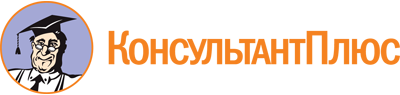 Закон Краснодарского края от 26.11.2003 N 620-КЗ
(ред. от 21.07.2023)
"О налоге на имущество организаций"
(принят ЗС КК 19.11.2003)Документ предоставлен КонсультантПлюс

www.consultant.ru

Дата сохранения: 11.11.2023
 26 ноября 2003 годаN 620-КЗСписок изменяющих документов(в ред. Законов Краснодарского края от 22.07.2004 N 765-КЗ,от 29.11.2005 N 947-КЗ, от 28.07.2006 N 1088-КЗ, от 31.01.2007 N 1185-КЗ,от 25.07.2007 N 1307-КЗ, от 10.06.2008 N 1497-КЗ,от 03.03.2010 N 1917-КЗ (ред. 05.04.2010), от 05.04.2010 N 1944-КЗ,от 18.11.2010 N 2107-КЗ, от 07.06.2011 N 2246-КЗ, от 28.12.2011 N 2413-КЗ,от 01.08.2012 N 2555-КЗ, от 30.04.2013 N 2717-КЗ, от 30.04.2013 N 2718-КЗ,от 29.11.2013 N 2831-КЗ, от 04.02.2014 N 2877-КЗ, от 25.04.2014 N 2947-КЗ,от 28.11.2014 N 3066-КЗ, от 06.04.2015 N 3160-КЗ, от 28.04.2016 N 3376-КЗ,от 29.04.2016 N 3388-КЗ (ред. 17.11.2016), от 06.05.2016 N 3398-КЗ,от 29.11.2016 N 3509-КЗ, от 25.01.2017 N 3546-КЗ, от 07.02.2017 N 3565-КЗ,от 25.07.2017 N 3658-КЗ, от 07.11.2017 N 3676-КЗ, от 30.03.2018 N 3768-КЗ,от 21.12.2018 N 3940-КЗ, от 05.04.2019 N 4001-КЗ, от 26.07.2019 N 4094-КЗ,от 08.10.2019 N 4124-КЗ, от 28.11.2019 N 4167-КЗ, от 03.04.2020 N 4256-КЗ,от 27.05.2020 N 4291-КЗ, от 03.07.2020 N 4312-КЗ,от 09.12.2020 N 4378-КЗ (ред. 30.04.2021), от 09.04.2021 N 4433-КЗ,от 30.04.2021 N 4453-КЗ, от 03.11.2021 N 4550-КЗ, от 21.04.2022 N 4667-КЗ,от 08.06.2022 N 4686-КЗ, от 06.07.2022 N 4723-КЗ, от 03.02.2023 N 4846-КЗ,от 02.06.2023 N 4910-КЗ, от 21.07.2023 N 4960-КЗ)Законами Краснодарского края от 21.04.2022 N 4667-КЗ и от 06.07.2022 N 4723-КЗ в ст. 2 внесены изменения, вступающие 01.01.2023. Законом Краснодарского края от 21.04.2022 N 4667-КЗ п. 2, п. 5 ч. 7, ч. 12 ст. 2 признаны утратившими силу. Законом Краснодарского края от 06.07.2022 N 4723-КЗ ст. 2 изложена в новой редакции.Редакция ст. 2 с изменениями, внесенными Законом Краснодарского края от 06.07.2022 N 4723-КЗ, приведена в тексте.Законами Краснодарского края от 21.04.2022 N 4667-КЗ и от 06.07.2022 N 4723-КЗ в ч. 1 ст. 3 внесены изменения, вступающие 01.01.2023. Законом Краснодарского края от 21.04.2022 N 4667-КЗ ч. 1 дополнена п. 8. Законом Краснодарского края от 06.07.2022 N 4723-КЗ ч. 1 изложена в новой редакции.Редакция ч. 1 с изменениями, внесенными Законом Краснодарского края от 06.07.2022 N 4723-КЗ, приведена в тексте.Положения абз. 1 п. 5 применяются по 31.12.2024 включительно.Положения абз. 2 п. 5 применяются по 31.12.2024 включительно.Положения абз. 3 п. 5 применяются по 31.12.2024 включительно.Положения абз. 4 п. 5 применяются по 31.12.2024 включительно.Положения абз. 5 п. 5 применяются по 31.12.2024 включительно.Положения абз. 6 п. 5 применяются по 31.12.2024 включительно.Положения п. 7 применяются по 31.12.2029 включительно.Положения п. 9 распространяются на правоотношения, возникшие с 01.01.2022, и применяются по 31.12.2028.Положения п. 10 применяются по 31.12.2030 включительно.Действие положений п. 10 не распространяется на объекты недвижимого имущества, используемые в деятельности по организации и проведению азартных игр, распространяется на правоотношения, возникшие с 01.01.2022.Ч. 6 ст. 5 применяется до 01.01.2024.Список изменяющих документов(введен Законом Краснодарского края от 06.05.2016 N 3398-КЗ)